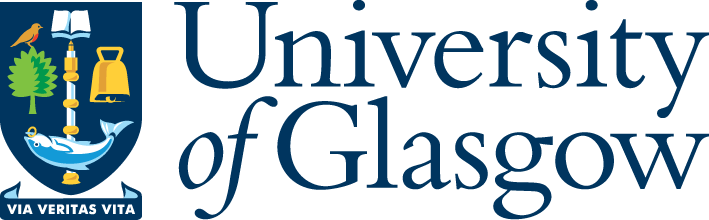 SECTION A – DETAILS OF EXTERNAL EXAMINER SCHOOL/SUBJECT:SECTION C – CHANGE REQUESTEDThe School/Subject confirms that they have received agreement from the external examiner and that they agree to an extension and/or a change to their appointment.SECTION D - PROPOSED CHANGES TO PROGRAMMESREVISED REMIT DATESSECTION E – REASON FOR EXTENSION OF TENURE Please provide a rationale for requesting an extension of tenure, for example:Changes in roles and responsibilities of programme staff so that extending the period provides continuity.There are few academic staff with sufficient subject knowledge available within the UK and it is therefore difficult to make an appointment while avoiding reciprocal arrangements and more time is needed to recruit a new examiner.More than one External Examiner appointment is ending and the School/Subject Area wishes to avoid appointing two new examiners for the same period.  An extension to one appointment would provide continuity and an induction for the new examiner.The programme is being discontinued and extending the external examiner’s appointment would cover the teaching out period.Please note these are for guidance only and other reasons will be considered.REVISED APPOINTMENT DATESThe appointment can only be extended for ONE yearSECTION F – SIGNATURESA1Name and TitleA2Home Institution/ EmployerA3Correspondence addressA4Email addressA5Telephone numberSECTION B – CURRENT REMITSECTION B – CURRENT REMITSECTION B – CURRENT REMITSECTION B – CURRENT REMITB1Title of programme(s)(and/or course(s)Title of programme(s)(and/or course(s)Course CodeB2Programme ChangeYES/NOIf YES, complete sections D and FExtension to AppointmentYES/NOIf YES, complete sections E and FTitle of programme(s) (and/or course(s))Course CodeNo. of credits(UG ONLY)No. of Students(PGT ONLY)Effective from dateEffective to dateCurrent appointment due to end dateThis section must be completed:Effective from dateRevised end DatePERSON NOMINATINGSignatureName:Position:Date:Date:Approval by Head of School (or authorised representative)Approval by Head of School (or authorised representative)SignatureNamePosition (if not Head of School)Date:Date forwarded to Academic Policy & GovernanceIf any exemptions from the standard appointment criteria are requested:Approval by Clerk of Senate:If any exemptions from the standard appointment criteria are requested:Approval by Clerk of Senate:SignatureDate:Senate and Court Approval - Endorsed on behalf of the Senate and the University CourtSenate and Court Approval - Endorsed on behalf of the Senate and the University CourtSignatureNameDateProposed Fee                                                per annum